MINI BOOK REVIEW TITLE:  The diary of a wimpy kidAUTHOR: Jeff KinneyRATING: 5 STARS OUT OF 5 One sentence summary:   Greg is looking for a girlfriend but he cannot find one.I like this book because: I learnt a lot of interesting  things about the life of a boy who is in collegeThe best part is when Greg is trying to find a girlfriend but he can't. The whole effort is really funny.You should read this book because it is entertaining .There are lots of funny parts in the book. Besides you learn about boys older than you.REVIEW by  Dennis  (6th grader)
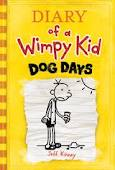 